S T A R O S T W O	P O W I A T O W E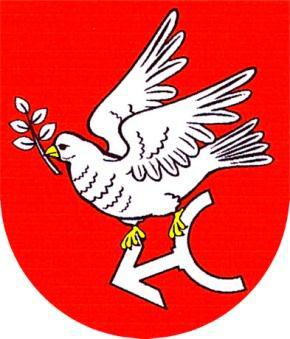 w  G O L U B I U – D O B R Z Y N I Uul. Plac 1000-Lecia 25, 87-400 Golub-Dobrzyń,e-mail: powiat@golub-dobrzyn.com.pltel. 56 683-53-80, fax. 56 475 61 11www.golub-dobrzyn.com.plwww.bip.golub-dobrzyn.com.plZgodnie z art. 13 ust. 1 i 2 RODO Organizator Konkursu informuje, że:Informujemy, żeAdministratorem danych jest Starosta Golubsko-Dobrzyński, z siedzibą w Golubiu-Dobrzyniu przy ulicy Plac 1000-Lecia 25, tel. 56 683-53-80 lub 81, adres e-mail: powiat@golub-dobrzyn.com.pl2. Dane osobowe będą przetwarzane na podstawie art. 4 ust. 1 pkt 3 i 22 oraz art. 32 ust. 1 ustawy z dnia 5 czerwca 1998 r. o samorządzie powiatowym (Dz. U. z 2022 r. poz. 1526), art. 6 ust. 1 lit. a) Rozporządzenie Parlamentu Europejskiego i Rady (UE) 2016/679 z dnia 27 kwietnia 2016 r. w sprawie ochrony osób fizycznych w związku z przetwarzaniem danych osobowych i w sprawie swobodnego przepływu takich danych oraz uchylenia dyrektywy 95/46/WE (ogólne rozporządzenie o ochronie danych),  art. 25 ustawy z dnia 12 marca 2004 r.  o pomocy społecznej  (Dz. U. z 2021 r. poz. 2268 z późn. zm.), art. 11 ust. 1 pkt 2, ust. 2 i 3 oraz art. 13 i art. 14 ustawy z dnia  24 kwietnia 2003 r. o działalności pożytku publicznego
i o wolontariacie (Dz. U. z 2022 r. poz. 1327) oraz Uchwały Nr LVI/339/2022  Rady Powiatu Golubsko-Dobrzyńskiego z dnia 28 września 2022 r. w sprawie uchwalenia „Rocznego Programu Współpracy Powiatu  Golubsko-Dobrzyńskiego z organizacjami pozarządowymi
i innymi podmiotami prowadzącymi działalność pożytku publicznego na rok 2023”.Przysługuje Pani/Panu prawo dostępu do treści danych oraz ich sprostowania, usunięcia
lub ograniczenia przetwarzania, a także prawo sprzeciwu, zażądania zaprzestania przetwarzania i przenoszenia danych, jak również prawo do cofnięcia zgody w dowolnym momencie
oraz prawo do wniesienia skargi do organu nadzorczego, tj. Prezesa Urzędu Ochrony Danych Osobowych adres: ul. Stawki 2, 00-193 Warszawa, e-mail: IOD@uodo.gov.pl.Dane udostępnione przez Panią/Pana nie będą podlegały udostępnieniu podmiotom trzecim. Odbiorcami danych będą tylko instytucje upoważnione z mocy prawa.Dane udostępnione przez Panią/Pana nie będą podlegały profilowaniu.Administrator danych nie ma zamiaru przekazywać danych osobowych do państwa trzeciego lub organizacji międzynarodowej.7. Pana/Pani dane od momentu pozyskania będą przechowywane przez okres wynikający
z regulacji prawnych-kategorii archiwalnej dokumentacji, określonej w jednolitym rzeczowym wykazie akt dla organów powiatu i starostw powiatowych, stosownie do Rozporządzenia Prezesa Rady Ministrów z dnia 18 stycznia 2011 roku w sprawie instrukcji kancelaryjnej, jednolitych rzeczowych wykazów akt oraz instrukcji w sprawie organizacji i zakresu działania archiwów zakładowych. Kryteria okresu przechowywania ustala się w oparciu o klasyfikację 
i kwalifikację, dokumentacji w jednolitym rzeczowym wykazie akt instrukcji kancelaryjnej, jednolitych rzeczowych wykazów akt oraz instrukcji w sprawie organizacji i zakresu działań archiwów zakładowych (Dz. U. Nr 14, poz. 678.	Kontakt	z	Inspektorem	ochrony	danych	osobowych	w	Starostwie	PowiatowymGolubiu-Dobrzyniu, e-mail: iod.powiat@golub-dobrzyn.com.pl, adres pocztowy: Inspektor Ochrony Danych Starostwa Powiatowego w Golubiu-Dobrzyniu, ul. Plac 1000-lecia 25, 87-400 Golub-Dobrzyń.…………………………………………………………………….………….…                                            (Data oraz czytelny podpis)